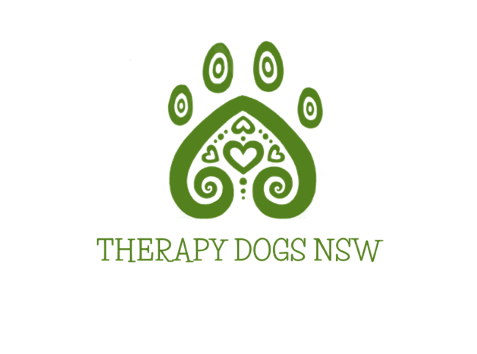 DIRECT DEPOSIT DETAILS: ACC NAME: KAREN CLARK DICKSON BSB: 112-879 ACC NO. 496730436Course Name:Course Name:3 Day Canine Assisted ActivitiesMonth & Date: Month & Date: Humans DetailsHumans DetailsHumans DetailsNamePhone numberPostal AddressEmail addressProfessionKnowledge of AAT?Fitness Level (Moderate fitness level required) Do you Have any pre-existing medical/ physical/ mental health conditions that may impact your ability to complete the course? Dietary Requirements Dogs DetailsDogs DetailsDogs DetailsNameBreedD.O.B. (approximate)SexProof of Vaccination:Please email copy of certificate with applicationAny previous training?Does your dog have any behavioural issues? (e.g. jumping up, mouthing).Neck Measurements (centimetres)Goals and Motivations Goals and Motivations Goals and Motivations What would you like most to achieve at the end of this course?What would you like to specific outcome would you like to achieve with your dog? What commands is your dog already familiar with? What outcomes from this course, do you want for your dog? (e.g. take dog to work, work with clients in AAT space) 